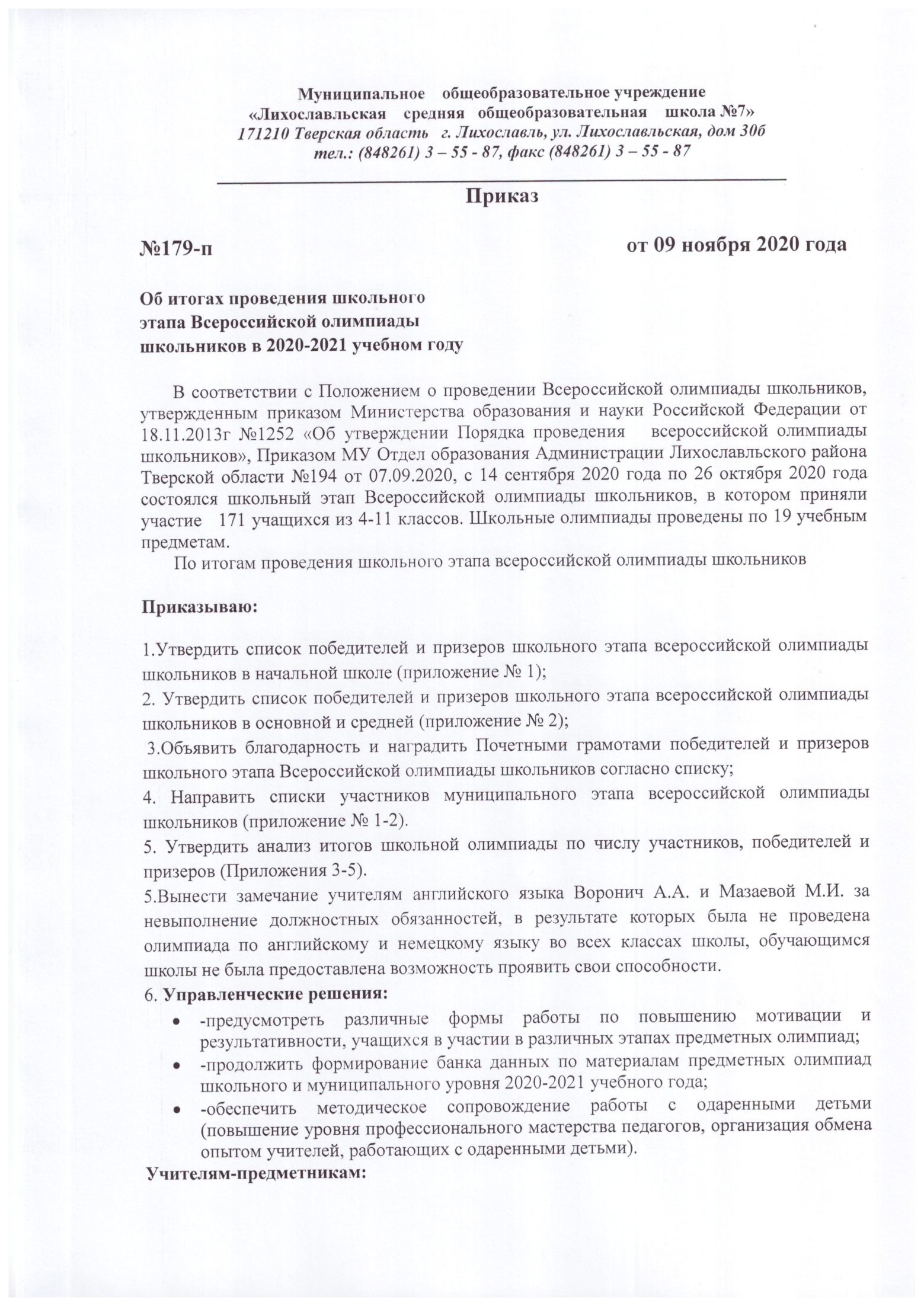 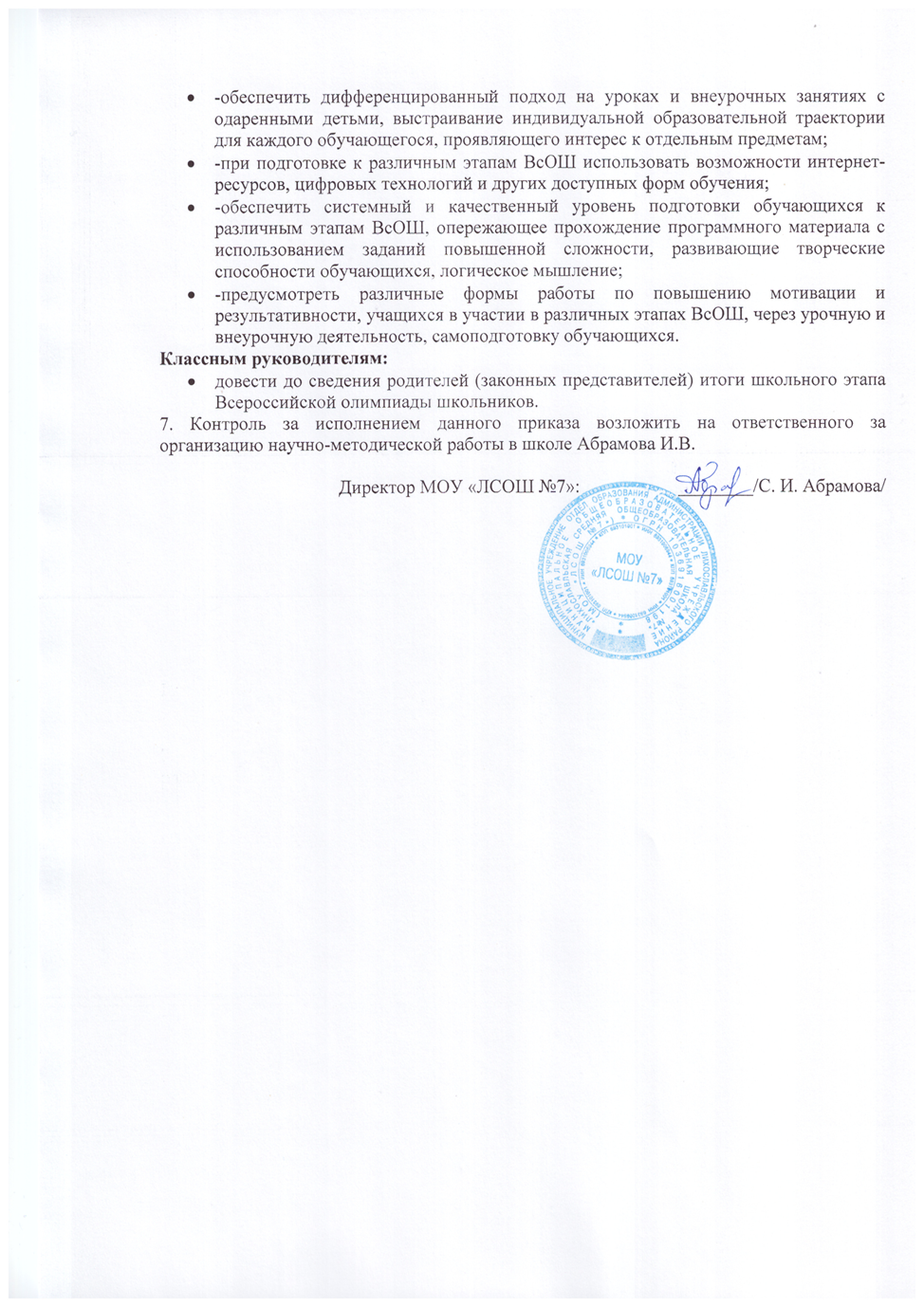 Приложение 1Список победителей и призеров школьного этапа всероссийской олимпиады школьников в начальной школе МатематикаРусский языкОкружающий мирАнглийский языкПриложение 2Список победителей и призеров школьного этапа всероссийской олимпиады школьников в 5-6ых классах МатематикаРусский языкЛитератураФизическая культураТехнологияСписок победителей и призеров школьного этапа всероссийской олимпиады школьников в основной и средней школе Математика Русский языкИстория Физическая культураГеографияФизика ЛитератураОбществознание Биология  Химия МХКТехнология ОБЖИКТПриложение 4Сведения об участниках школьного этапа Олимпиады (4-11 классы)Приложение 5  Степень участия обучающихся в предметах школьного этапа Олимпиады в 2019-2020 учебном году Приложение 6  Итоги школьного этапа ВсОШ по начальной школе – 2019№ФИ учащегосяКлассШколаУчитель1Колачёва Валерия Ивановна3МОУ «ЛСОШ № 7»Михайлова Т.М.2Федухин Артём Андреевич4бМОУ «ЛСОШ № 7»Гусева Е.Г.3Мутаф Виктория Дмитриевна3МОУ «ЛСОШ № 7»Михайлова Т.М.4Тихонов Александр Сергеевич3МОУ «ЛСОШ № 7»Михайлова Т.М.5Лебедева Анна Александровна4аМОУ «ЛСОШ № 7»Тормозова О.Ю.6Новоторова Мария Михайловна4аМОУ «ЛСОШ № 7»Тормозова О.Ю.7Яковлева Вероника Григорьевна4бМОУ «ЛСОШ № 7»Гусева Е.Г.№ФИ учащегосяКлассШколаУчитель1Тихонов Александр Сергеевич3МОУ «ЛСОШ № 7»Михайлова Т.М.2Лукьянов Вячеслав Романович4бМОУ «ЛСОШ № 7»Гусева Е.Г.3Мутаф Виктория Дмитриевна3МОУ «ЛСОШ № 7»Михайлова Т.М.4Медведева Оливия Вадимовна3МОУ «ЛСОШ № 7»Михайлова Т.М.5Сергеев Семён Алексеевич4аМОУ «ЛСОШ № 7»Тормозова О.Ю.6Новоторова Мария Михайловна4аМОУ «ЛСОШ № 7»Тормозова О.Ю.№ФИ учащегосяКлассШколаУчитель1Тихонов Александр Сергеевич3МОУ «ЛСОШ № 7»Михайлова Т.М.2Садулаев Карим Сайд-Хусайнович4бМОУ «ЛСОШ № 7»Гусева Е.Г.3Колачёва Валерия Ивановна3МОУ «ЛСОШ № 7»Михайлова Т.М.4Мутаф Виктория Дмитриевна3МОУ «ЛСОШ № 7»Михайлова Т.М.5Лукьянов Вячеслав Романович4бМОУ «ЛСОШ № 7»Гусева Е.Г.6Новоторова Мария Михайловна4аМОУ «ЛСОШ № 7»Тормозова О.Ю.№ФИ учащегосяКлассШколаУчитель1Фирсанов Иван АндреевичМОУ «ЛСОШ № 7»Михайлова Т.М.2Новоторова Мария Михайловна4аМОУ «ЛСОШ № 7»Тормозова О.Ю.3Тихонов Александр Сергеевич3МОУ «ЛСОШ № 7»Михайлова Т.М.4Шипилова Дарья Алексеевна3МОУ «ЛСОШ № 7»Михайлова Т.М.5Сергеев Семён Алексеевич4аМОУ «ЛСОШ № 7»Тормозова О.Ю.6Лукьянов Вячеслав Романович4бМОУ «ЛСОШ № 7»Гусева Е.Г.№ФИ учащегосяКлассШколаУчитель1Лебедев Егор5БМОУ «ЛСОШ № 7»Николаева Наталья Викторовна2Румянцева Кира5БМОУ «ЛСОШ № 7»Николаева Наталья Викторовна3Оганян Аваг5БМОУ «ЛСОШ № 7»Николаева Наталья Викторовна4Карыгин Артём5БМОУ «ЛСОШ № 7»Николаева Наталья Викторовна5Степанов Тимофей5АМОУ «ЛСОШ № 7»Абрамова Ирина Владимировна6Евстафьев Матвей5АМОУ «ЛСОШ № 7»Абрамова Ирина Владимировна7Земнова Александра5АМОУ «ЛСОШ № 7»Абрамова Ирина Владимировна8Васильева Виктория6БМОУ «ЛСОШ № 7»Абрамова Ирина Владимировна 9Копейкина Анна6АМОУ «ЛСОШ № 7»Абрамова Ирина Владимировна№ФИ учащегосяКлассШколаУчитель1Васильева Виктория6БМОУ «ЛСОШ № 7»Воробьева Валентина Михайловна2Синякова Виктория6АМОУ «ЛСОШ № 7»Воробьева Валентина Михайловна3Копейкина Анна6АМОУ «ЛСОШ № 7»Воробьева Валентина Михайловна№ФИ учащегосяКлассШколаУчитель1Афанасьев Максим5АМОУ «ЛСОШ № 7»Смирнова Елена Михайловна2Беляева Софья5АМОУ «ЛСОШ № 7»Смирнова Елена Михайловна3Земнова Александра5АМОУ «ЛСОШ № 7»Смирнова Елена Михайловна4Образцова Юлия5БМОУ «ЛСОШ № 7»Смирнова Елена Михайловна5Васильева Виктория6БМОУ «ЛСОШ № 7»Смирнова Елена Михайловна6Лаптева Алина6БМОУ «ЛСОШ № 7»Смирнова Елена Михайловна7Жукова Анастасия6БМОУ «ЛСОШ № 7»Смирнова Елена Михайловна8Лаврентьев Амин6БМОУ «ЛСОШ № 7»Смирнова Елена Михайловна№ФИ учащегосяКлассШколаУчитель1Беляков Макар6АМОУ «ЛСОШ № 7»Константинов Павел Анатольевич2Барчуков Кирилл6АМОУ «ЛСОШ № 7»Константинов Павел Анатольевич3Виноградов Денис6АМОУ «ЛСОШ № 7»Константинов Павел Анатольевич4Киосев Владислав6АМОУ «ЛСОШ № 7»Константинов Павел Анатольевич5Чеснокова Юлия6АМОУ «ЛСОШ № 7»Константинов Павел Анатольевич6Синякова Виктория6АМОУ «ЛСОШ № 7»Константинов Павел Анатольевич7Копейкина Анна6АМОУ «ЛСОШ № 7»Константинов Павел Анатольевич№ФИ учащегосяКлассШколаУчитель1Рюмина Елизавета5БМОУ «ЛСОШ № 7»Балакшина Татьяна Юрьевна2Селянкина Александра5БМОУ «ЛСОШ № 7»Балакшина Татьяна Юрьевна3Медведева Дарина5БМОУ «ЛСОШ № 7»Балакшина Татьяна Юрьевна4Образцова Юлия5БМОУ «ЛСОШ № 7»Балакшина Татьяна Юрьевна5Захарова Полина6БМОУ «ЛСОШ № 7»Балакшина Татьяна Юрьевна6Жукова Анастасия6БМОУ «ЛСОШ № 7»Балакшина Татьяна Юрьевна7Чернова Анастасия6БМОУ «ЛСОШ № 7»Балакшина Татьяна Юрьевна№№ФИОКласс Учитель Койчуева Айчолпон Нурбековна7Николаева Наталья ВикторовнаЛебедева Екатерина Максимовна7Николаева Наталья ВикторовнаШипилова Анастасия Алексеевна8Николаева Наталья ВикторовнаКиосева Ульяна Андреевна8Николаева Наталья ВикторовнаКарыгина Алена Борисовна8Николаева Наталья ВикторовнаБорисов Иван Сергеевич10Абрамова Ирина ВладимировнаСмоляков Ростислав Александрович10Абрамова Ирина Владимировна№№ФИОКласс Учитель Койчуева Айчолпон Нурбековна7Любимова Елена АнатольевнаШипилова Анастасия Алексеевна8Любимова Елена АнатольевнаКуликов Антон Германович9Воробьева Валентина МихайловнаМакоян Надя Ромиковна9Воробьева Валентина МихайловнаБорисов Иван Сергеевич10Любимова Елена Анатольевна№№ФИОКласс Учитель Петров Александр Александрович11Суслова Ольга АлександровнаСалтыков Кирилл Дмитриевич8Суслова Ольга АлександровнаФедоров Илья Юрьевич8Суслова Ольга Александровна№№ФИОКлассУчитель Лебедева Екатерина Максимовна7Константинов Павел АнатольевичДроздова Варвара Тимуровна7Константинов Павел АнатольевичМазилкина Анастасия Максимовна7Константинов Павел АнатольевичКошкина Елена Эдуардовна7Константинов Павел АнатольевичЧеглаков Роман Владимирович7Константинов Павел АнатольевичАхтямов Александр Дмитриевич7Константинов Павел АнатольевичФакиров Даниил Абдурахманович7Константинов Павел АнатольевичМихайлова Полина Алексеевна8Константинов Павел АнатольевичФедорова Ольга Дмитриевна8Константинов Павел АнатольевичШипилова Анастасия Алексеевна8Константинов Павел АнатольевичПлисова Екатерина Алексеевна8Константинов Павел АнатольевичХазиев Андрей Дамирович8Константинов Павел АнатольевичХодченков Никита Андреевич8Константинов Павел АнатольевичГусев Данила Александрович8Константинов Павел АнатольевичАрхипов Кирилл Ярославович9Константинов Павел АнатольевичСоколов Даниил Иванович9Константинов Павел АнатольевичКазаков Павел Александрович9Константинов Павел АнатольевичМихайлова Ульяна Романовна9Константинов Павел АнатольевичБаканова Елена Дмитриевна9Константинов Павел АнатольевичАртемьева Елизавета Александровна10Константинов Павел АнатольевичСергеева Софья Денисовна10Константинов Павел АнатольевичТитова Юлия Сергеевна10Константинов Павел АнатольевичБорисов Иван Сергеевич10Константинов Павел АнатольевичКузьмин Илья Валерьевич10Константинов Павел АнатольевичНиколаев Глеб Павлович10Константинов Павел АнатольевичБулыгина Майя Сергеевна11Константинов Павел АнатольевичКовалева Екатерина Александровна11Константинов Павел АнатольевичТихонова Ксения Сергеевна11Константинов Павел АнатольевичБуляев Максим Валерьевич11Константинов Павел АнатольевичСардалов Олег Романович11Константинов Павел АнатольевичАртемьев Артем Михайлович11Константинов Павел Анатольевич№№ФИОКласс Учитель Кошкина Елена Эдуардовна7Петрова Ирина ЕвгеньевнаЛебедева Екатерина Максимовна7Петрова Ирина ЕвгеньевнаВасильева Полина Артемовна7Петрова Ирина ЕвгеньевнаКоростин Петр Степанович8Петрова Ирина ЕвгеньевнаПлисова Екатерина Алексеевна8Петрова Ирина ЕвгеньевнаГалахов Александр Юрьевич9Петрова Ирина ЕвгеньевнаДокина Марина Алексеевна10Петрова Ирина Евгеньевна№№ФИОКлассУчитель Шадрин Антон Павлович7Чернышова Елена ЮрьевнаЛебедева Екатерина Максимовна7Чернышова Елена ЮрьевнаКойчуева Айчолпон Нурбековна7Чернышова Елена ЮрьевнаМазилкина Анастасия Максимовна7Чернышова Елена ЮрьевнаКарыгина Алена Борисовна8Чернышова Елена ЮрьевнаПлисова Екатерина Алексеевна8Чернышова Елена ЮрьевнаШипилова Анастасия Алексеевна8Чернышова Елена ЮрьевнаАрхипова Виктория Александровна8Чернышова Елена ЮрьевнаКуликов Антон Германович9Чернышова Елена ЮрьевнаМдзелури Денис Андреевич9Чернышова Елена ЮрьевнаГалахов Александр Юрьевич9Чернышова Елена ЮрьевнаАртемьева Елизавета Александровна10Чернышова Елена ЮрьевнаСмоляков Ростислав Александрович10Чернышова Елена ЮрьевнаГусев Алексей Сергеевич11Чернышова Елена Юрьевна№№ФИОКласс Учитель Шипилова Анастасия Алексеевна8Любимова Елена АнатольевнаФедорова Ольга Дмитриевна8Любимова Елена АнатольевнаКарыгина Алена Борисовна8Любимова Елена АнатольевнаСмоляков Ростислав Александрович10Любимова Елена АнатольевнаСергеева Софья Денисовна10Любимова Елена Анатольевна№№ФИОКласс Учитель Грязных Илья Александрович7Смирнова Елена МихайловнаЛебедева Екатерина Максимовна7Смирнова Елена МихайловнаМазилкина Анастасия Максимовна7Смирнова Елена МихайловнаКарыгина Алена Борисовна8Смирнова Елена МихайловнаШипилова Анастасия Алексеевна8Смирнова Елена МихайловнаСалтыков Кирилл Дмитриевич8Смирнова Елена МихайловнаКазаков Павел Александрович9Суслова Ольга АлександровнаМакоян Надя Ромиковна9Суслова Ольга АлександровнаМихайлова Ульяна Романовна9Суслова Ольга Александровна№№ФИОКласс Учитель Лебедева Екатерина Максимовна7Петрова Ирина ЕвгеньевнаФедорова Ольга Дмитриевна8Петрова Ирина ЕвгеньевнаШипилова Анастасия Алексеевна8Петрова Ирина ЕвгеньевнаКарыгина Алена Борисовна8Петрова Ирина ЕвгеньевнаПлисова Екатерина Алексеевна8Петрова Ирина ЕвгеньевнаГалахов Александр Юрьевич9Петрова Ирина ЕвгеньевнаМакоян Надя Ромиковна9Петрова Ирина ЕвгеньевнаБаканова Елена Дмитриевна9Петрова Ирина ЕвгеньевнаКудрявцева Кристина Сергеевна10Петрова Ирина ЕвгеньевнаСтепаненко Елизавета Романовна10Петрова Ирина ЕвгеньевнаАлександрова Анастасия Дмитриевна10Петрова Ирина ЕвгеньевнаБулыгина Майя Сергеевна11Петрова Ирина ЕвгеньевнаЗахарова Юлия Александровна11Петрова Ирина Евгеньевна№№ФИОКласс Учитель Архипова Виктория Александровна8Абрамова Светлана ИвановнаГасымова Эльминаз Агалиевна8Абрамова Светлана ИвановнаКарыгина Алена Борисовна8Абрамова Светлана ИвановнаМихайлова Полина Алексеевна8Абрамова Светлана ИвановнаФедоров Илья Юрьевич8Абрамова Светлана ИвановнаФедорова Ольга Дмитриевна8Абрамова Светлана ИвановнаШипилова Анастасия Алексеевна8Абрамова Светлана ИвановнаКазаков Павел Александрович9Абрамова Светлана ИвановнаМихайлова Ульяна Романовна9Абрамова Светлана ИвановнаНикифорова Анастасия Сергеевна9Абрамова Светлана ИвановнаМдзелури Денис Андреевич9Абрамова Светлана ИвановнаАртемьева Елизавета Александровна10Абрамова Светлана ИвановнаБелякова Алина Алексеевна10Абрамова Светлана ИвановнаТитова Юлия Сергеевна10Абрамова Светлана ИвановнаБорисов Иван Сергеевич10Абрамова Светлана ИвановнаСмоляков Ростислав Александрович10Абрамова Светлана ИвановнаДокина Марина Алексеевна10Абрамова Светлана ИвановнаБрагина Виктория Алексеевна11Абрамова Светлана ИвановнаЯковлева Кристина Александровна11Абрамова Светлана ИвановнаЗахарова Юлия Александровна11Абрамова Светлана ИвановнаИванова Юлия Романовна11Абрамова Светлана Ивановна№№ФИОКласс Учитель Иванова Юлия Романовна11Смирнова Елена МихайловнаБулыгина Майя Сергеевна11Смирнова Елена МихайловнаЗахарова Юлия Александровна11Смирнова Елена МихайловнаТихонова Ксения Сергеевна11Смирнова Елена МихайловнаЯковлева Кристина Александровна11Смирнова Елена Михайловна№№ФИОКласс Учитель Карыгина Алена Борисовна8Балакшина Татьяна ЮрьевнаГасымова Эльминаз Агалиевна8Балакшина Татьяна ЮрьевнаАрхипова Виктория Александровна8Балакшина Татьяна Юрьевна№№ФИОКласс Учитель Карыгина Алена Борисовна8Константинов Павел АнатольевичКоростин Петр Степанович8Константинов Павел АнатольевичПлисова Екатерина Алексеевна8Константинов Павел АнатольевичБорисов Иван Сергеевич10Константинов Павел АнатольевичАртемьева Елизавета Александровна10Константинов Павел АнатольевичСафронов Владислав Дмитриевич10Константинов Павел АнатольевичБулыгина Майя Сергеевна11Константинов Павел АнатольевичТихонова Ксения Сергеевна11Константинов Павел АнатольевичКовалева Екатерина Александровна11Константинов Павел Анатольевич№№ФИОКласс Учитель Койчуева Айчолпон Нурбековна7Грязных Валентина СергеевнаДроздова Варвара Тимуровна7Грязных Валентина СергеевнаШарпинская Кристина Александровна7Грязных Валентина СергеевнаЛебедева Дина Антоновна7Грязных Валентина СергеевнаЛебедева Марина Антоновна7Грязных Валентина СергеевнаДокина Марина Алексеевна10Грязных Валентина СергеевнаСмоляков Ростислав Александрович10Грязных Валентина СергеевнаШипилова Анастасия Алексеевна8Грязных Валентина СергеевнаФедорова Ольга Дмитриевна8Грязных Валентина СергеевнаКарыгина Алена Борисовна8Грязных Валентина СергеевнаМихайлова Полина Алексеевна8Грязных Валентина СергеевнаАбдурахманова Карина Абдувахидовна8Грязных Валентина СергеевнаРумянцев Ярослав Дмитриевич10Грязных Валентина Сергеевнаклассыкол-во    обучающихся в параллелиКоличество обучающихся, принимавших участие в школьном этапе Олимпиады (чел.)Доля участников от общего числа обучающихся в данной параллели (%)В том числе участвовали в олимпиаде (чел.)В том числе участвовали в олимпиаде (чел.)В том числе участвовали в олимпиаде (чел.)В том числе участвовали в олимпиаде (чел.)В том числе участвовали в олимпиаде (чел.)В том числе участвовали в олимпиаде (чел.)В том числе участвовали в олимпиаде (чел.)В том числе участвовали в олимпиаде (чел.)В том числе участвовали в олимпиаде (чел.)В том числе участвовали в олимпиаде (чел.)классыкол-во    обучающихся в параллелиКоличество обучающихся, принимавших участие в школьном этапе Олимпиады (чел.)Доля участников от общего числа обучающихся в данной параллели (%)по 1 предметупо 2 предметампо 3 предметампо 4 предметампо 5 предметампо 6 предметампо 7 предметупо 8 предметампо 9 предметамПо 10 предметам4 - е381026,36 1 1 25 - е452044,410826 - е543972,234417 - е322784,41455128 - е282796,4575422119 - е271659,353232110 - е2020100,025462111 - е201890,053343Итого26417767,1813623201113011пПредметКол-во участников Олимпиады (чел.)Кол-во победителей (чел.)Кол-во призеров (чел.)Победителей и призеров всего% эффективности1Английский язык000002Астрономия000003Биология19671368,44География861787,55Информатика (ИКТ)265813506Искусство (МХК)914555,67Испанский язык000008История5213609Литература28581346,410Математика32771443,811Немецкий язык0000012Обществознание203694513ОБЖ4736919,114Право0000015Русский язык0000016Технология16461062,517Физика2559145618Физическая культура11512273933,919Химия385162155,320Экология0000021Экономика0000064106170Русский языкРусский языкРусский языкРусский языкРусский языкКлассВсего участников ПобедителиПризёры% эффективности341275451260МатематикаМатематикаМатематикаМатематикаМатематика341275461367Окружающий мирОкружающий мирОкружающий мирОкружающий мирОкружающий мир341275441275Английский языкАнглийский языкАнглийский языкАнглийский языкАнглийский язык361250